ZGŁOSZENIE UCZESTNICTWA W KONKURSIE NA NAGRANIE VIDEO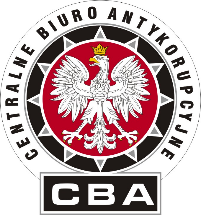 organizowanym przez Urząd Gminy w Jedwabnem „Co to znaczy być uczciwym?” maj 2020 r.Wyrażam zgodę na udział mojego dziecka/podopiecznego w konkursie „Co to znaczy być uczciwym?” organizowanym przez Urząd Gminy w Jedwabnem oraz oświadczam, że zgłoszona do konkursu praca jest wynikiem twórczości mojego dziecka i nie narusza praw osób trzecich.…….…………………………         Data i podpis rodzica/prawnego opiekunaWyrażam zgodę na przetwarzanie wskazanych wyżej danych osobowych mojego dziecka/podopiecznego w celu uczestnictwa w konkursie, zgodnie z ustawą z dnia 10 maja 2018 r.  o ochronie danych osobowych (Dz.U. z 2019 r. poz. 1781 t.j.). Prawa do przetwarzania, wykorzystywania i powielania zgłoszonej pracy przechodzą w całości na Organizatora, tj. Urząd Gminy w Jedwabnem  i na  Centralne Biuro Antykorupcyjne. …….…………………………          Data i podpis rodzica/prawnego opiekunaWyrażam zgodę na publiczne prezentowanie pracy konkursowej mojego dziecka/podopiecznego, wyrażam zgodę na reprodukowanie oraz publikowanie pracy konkursowej mojego dziecka/podopiecznego na potrzeby wydawnicze oraz promocyjne Organizatora – w tym na publikację na stronie internetowej oraz profilach w serwisach społecznościowych (np. Facebook).…….…………………………          Data i podpis rodzica/prawnego opiekunaWyrażam zgodę na publiczne prezentowanie pracy konkursowej mojego dziecka/podopiecznego, wyrażam zgodę na reprodukowanie oraz publikowanie pracy konkursowej mojego dziecka/podopiecznego na potrzeby informacyjno-edukacyjne Centralnego Biura Antykorupcyjnego – w tym na publikację na stronie internetowej oraz profilach w serwisach społecznościowych (np. Facebook).…….…………………………          Data i podpis rodzica/prawnego opiekunaUCZESTNIK KONKURSUIMIĘ I NAZWISKOUCZESTNIK KONKURSUWIEKUCZESTNIK KONKURSUTYTUŁ PRACYOPIEKUN UCZESTNIKAIMIĘ I NAZWISKOOPIEKUN UCZESTNIKATELEFON KONTAKTOWY lub ADRES E-MAILSZKOŁANAZWASZKOŁATEL. KONTAKTOWYSZKOŁAADRES PLACÓWKI, ADRES E-MAIL